Муниципальное дошкольное образовательное учреждение "Детский сад № 22" "Волшебные обводилки"Подготовила воспитатель:Розанова И.В.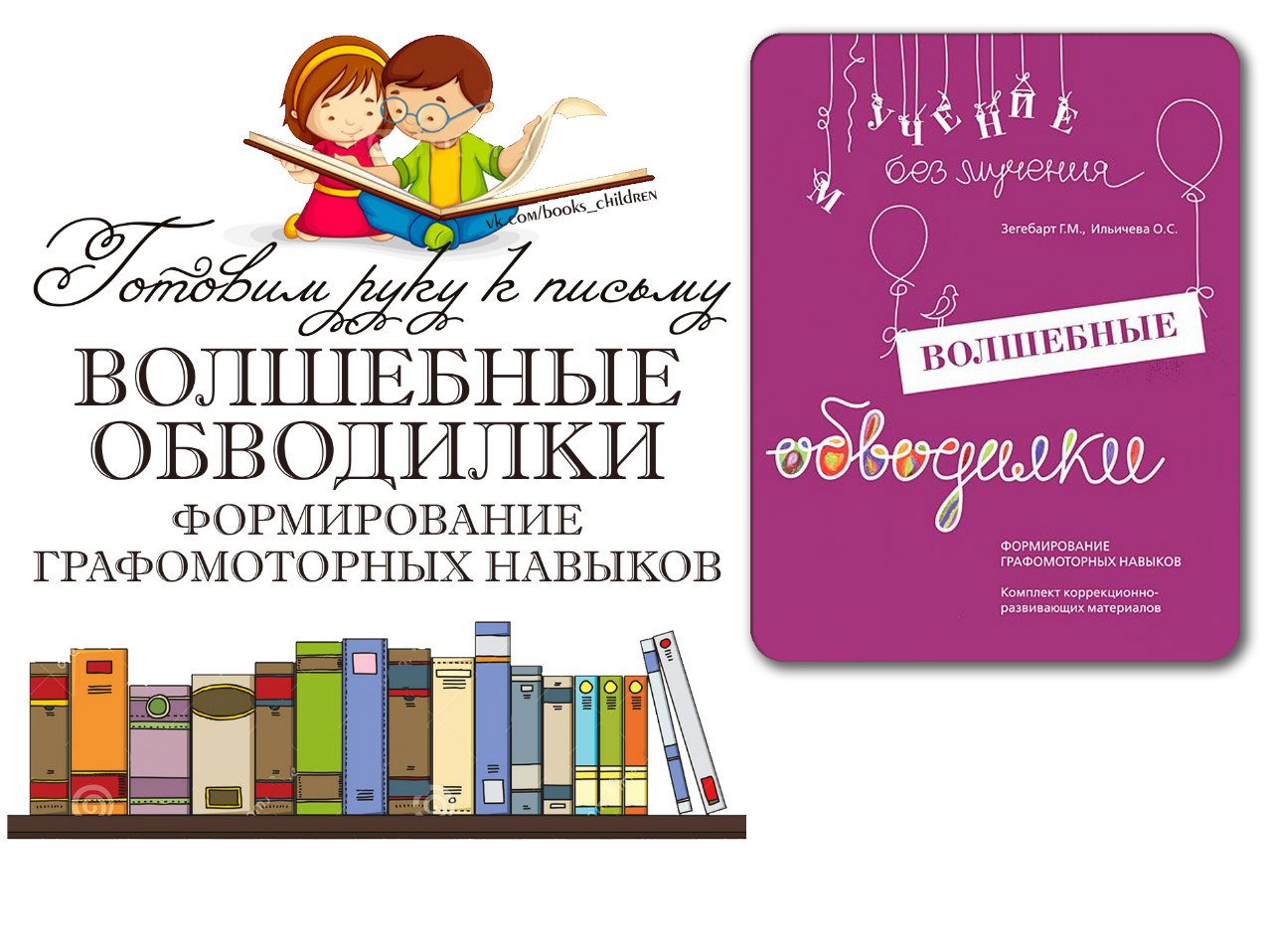 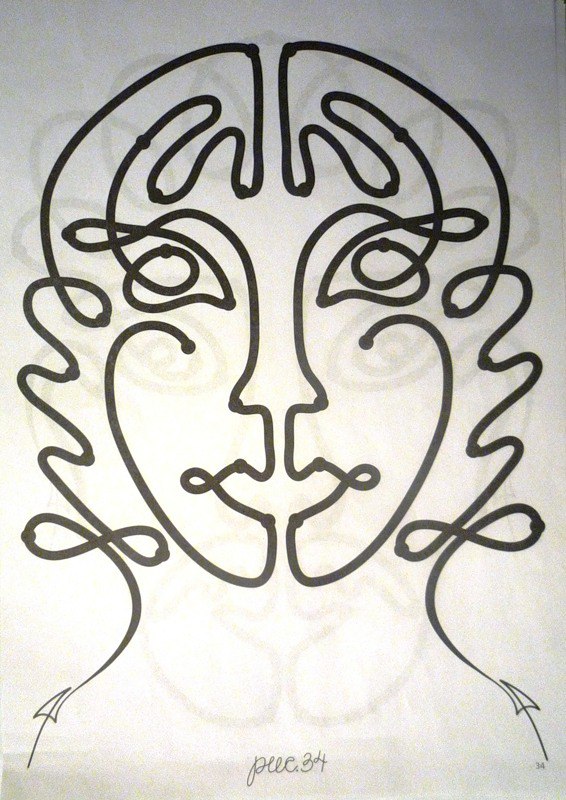 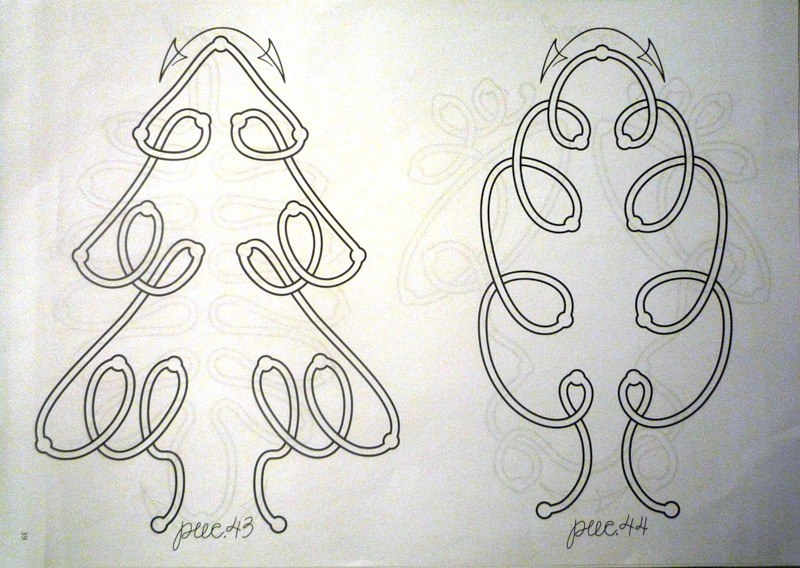 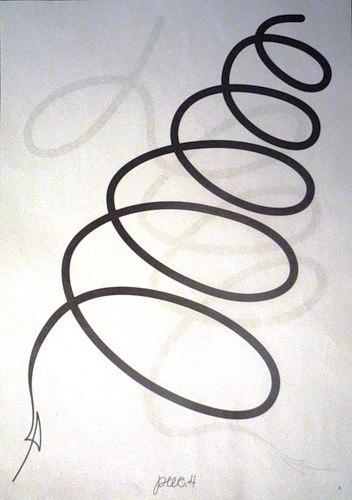 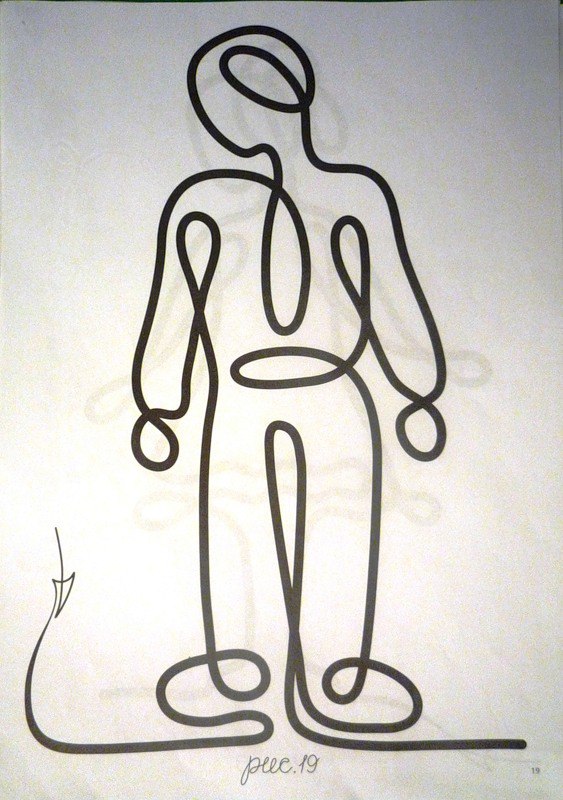 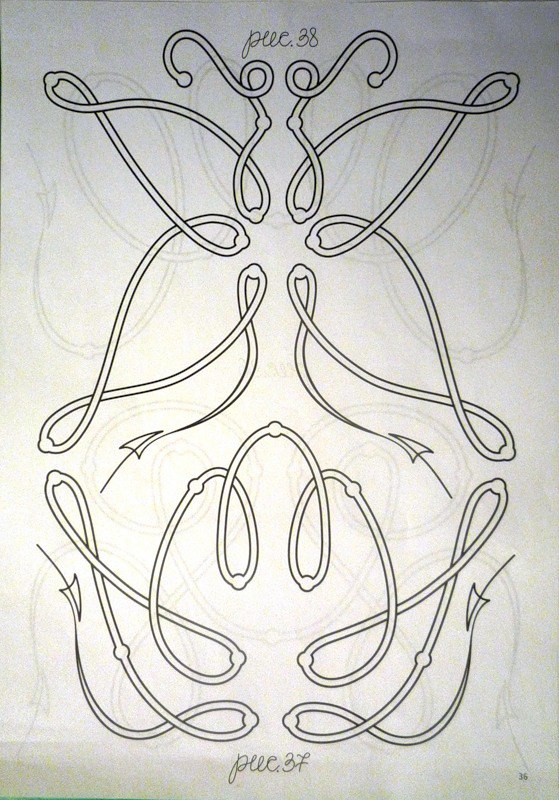 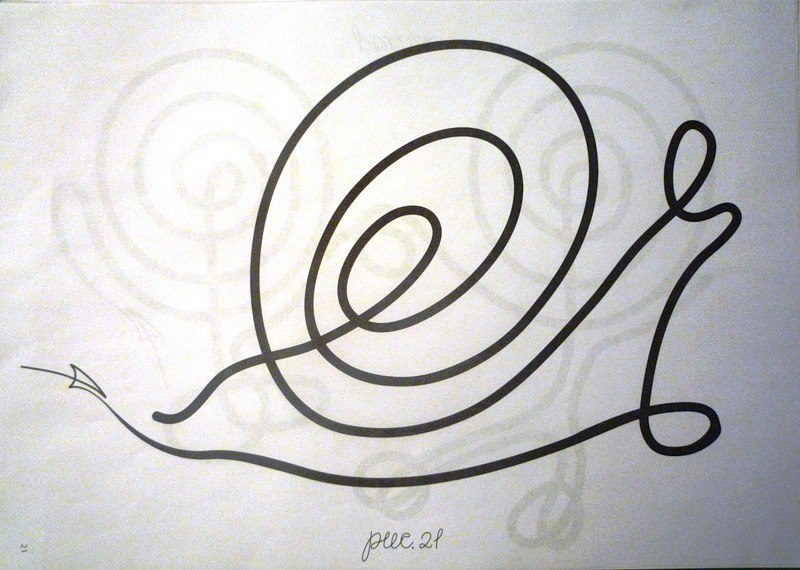 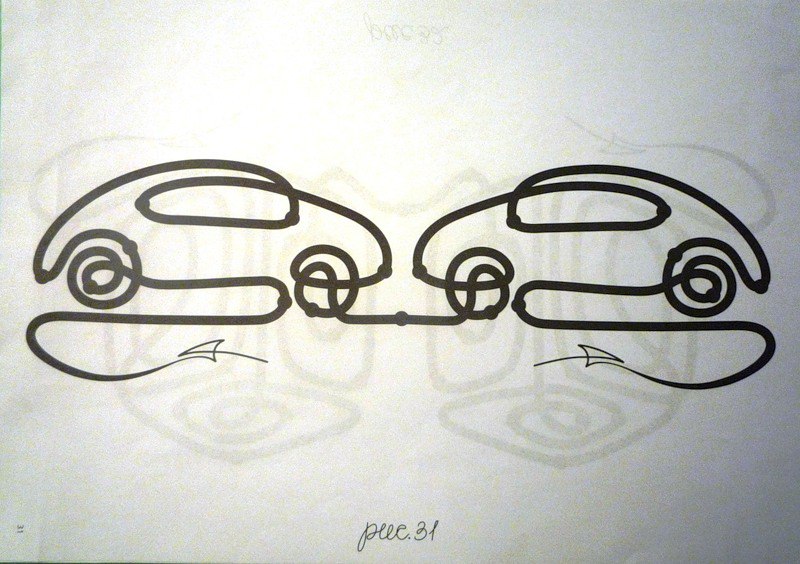 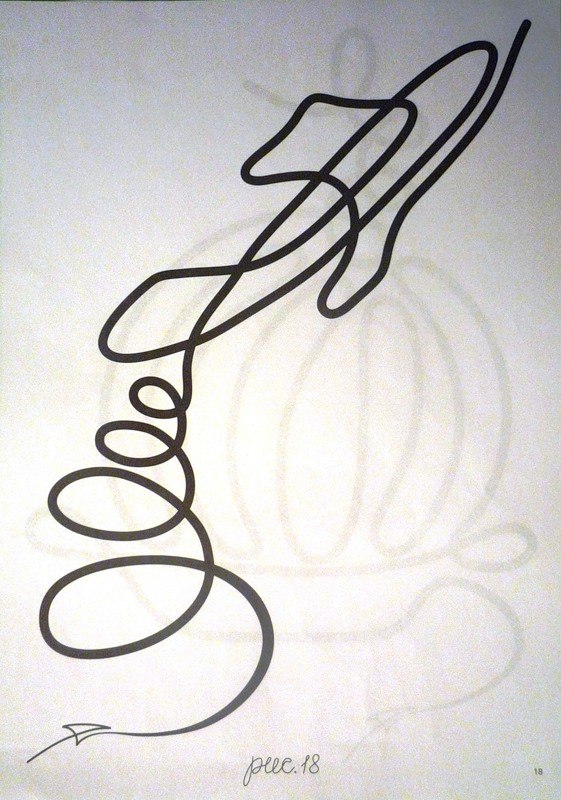 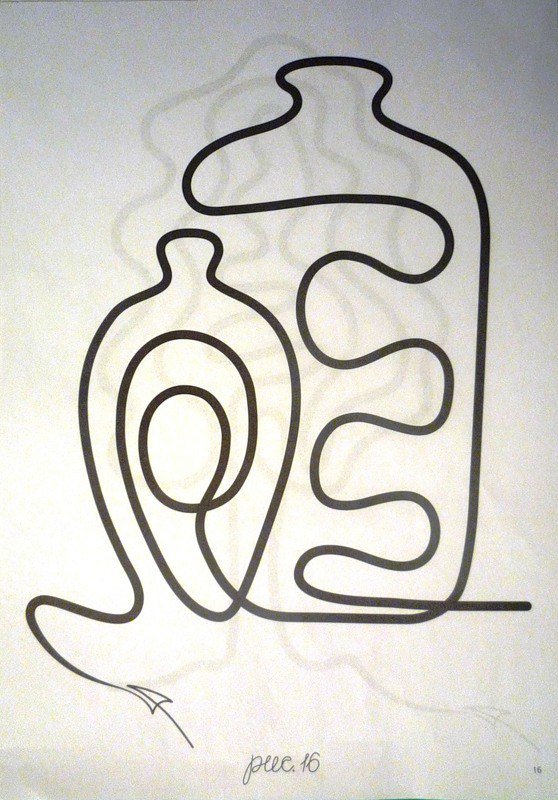 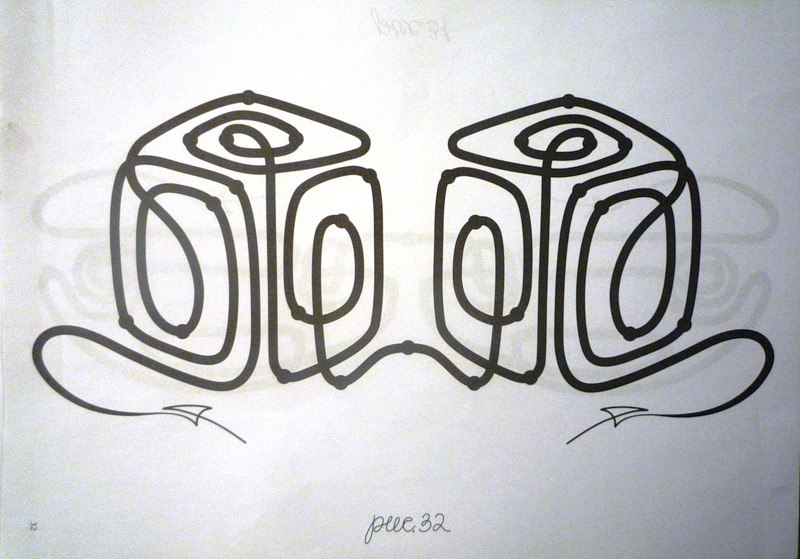 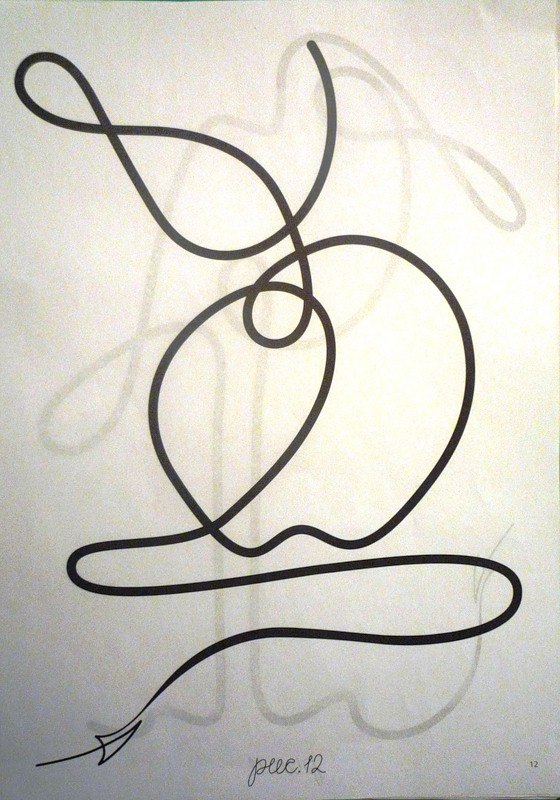 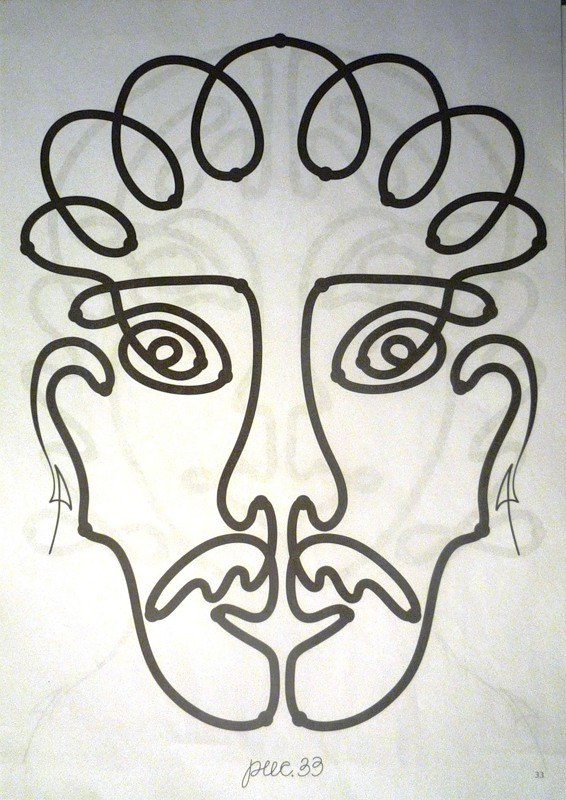 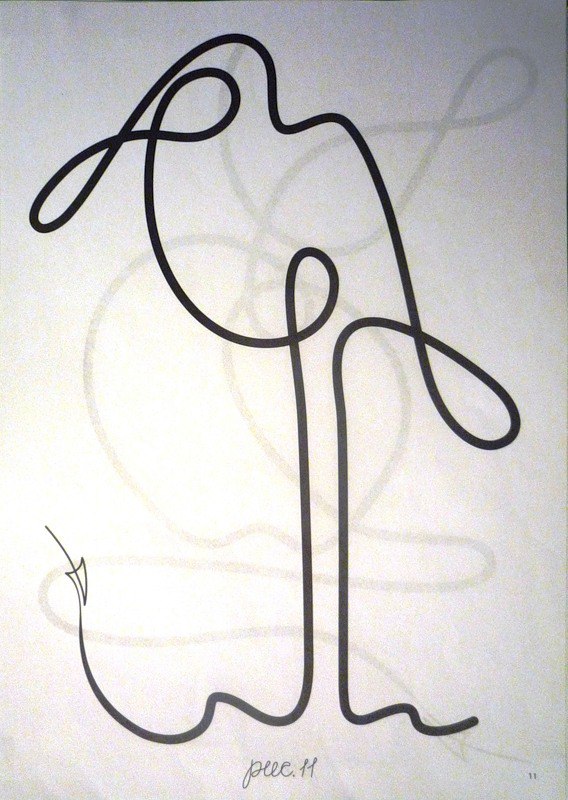 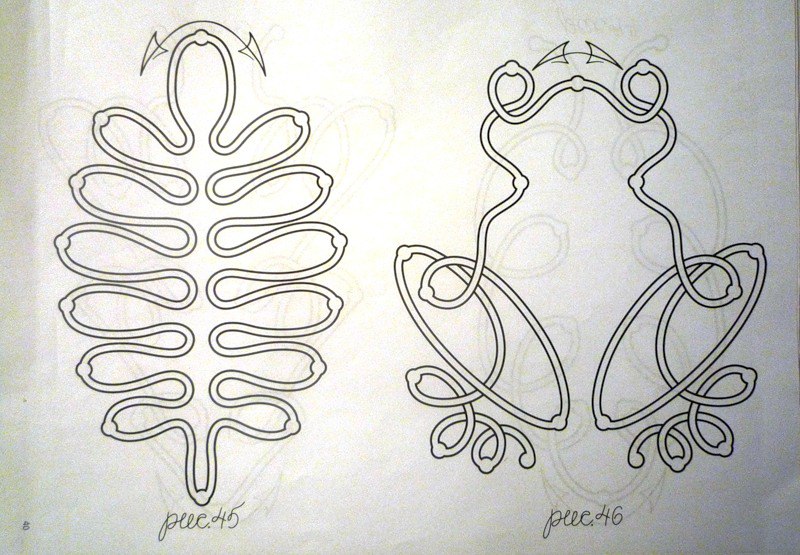 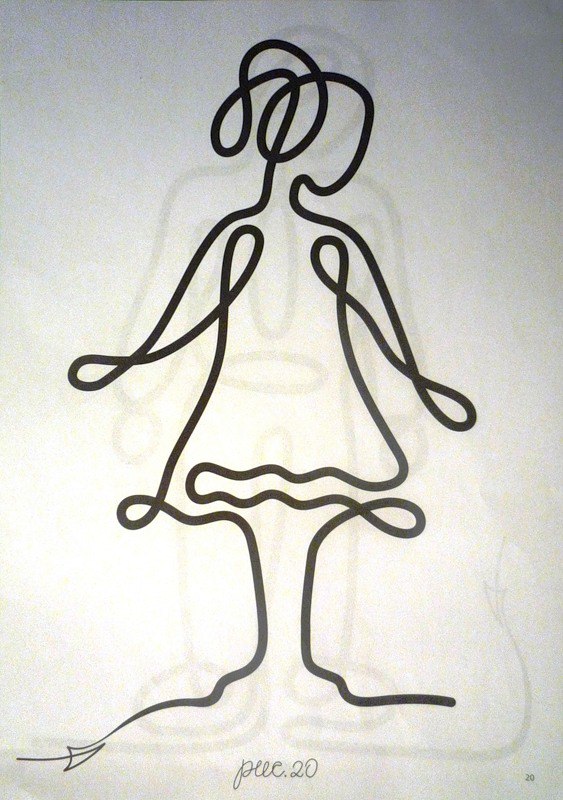 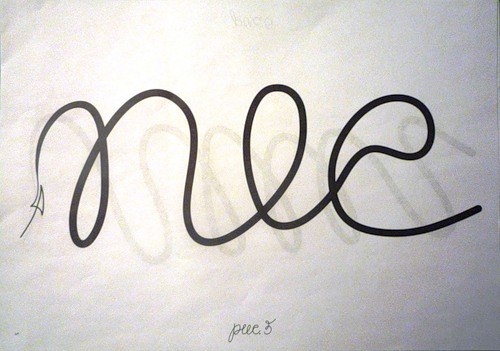 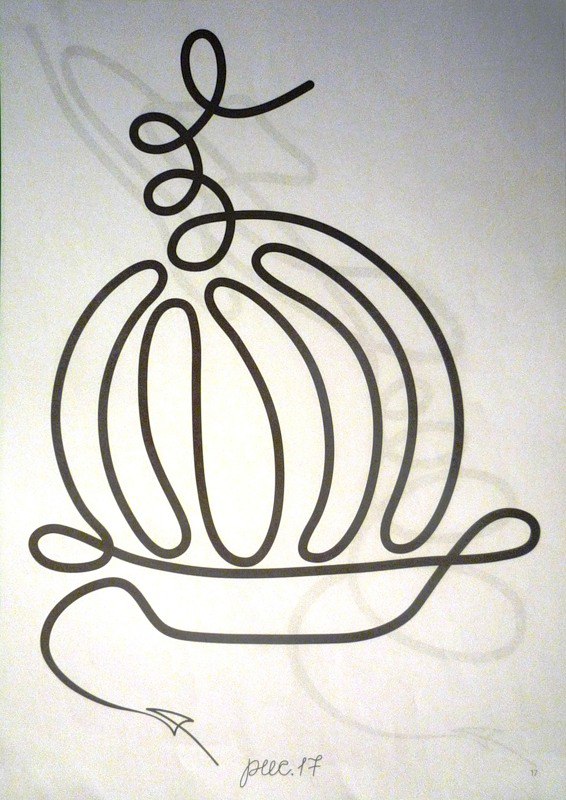 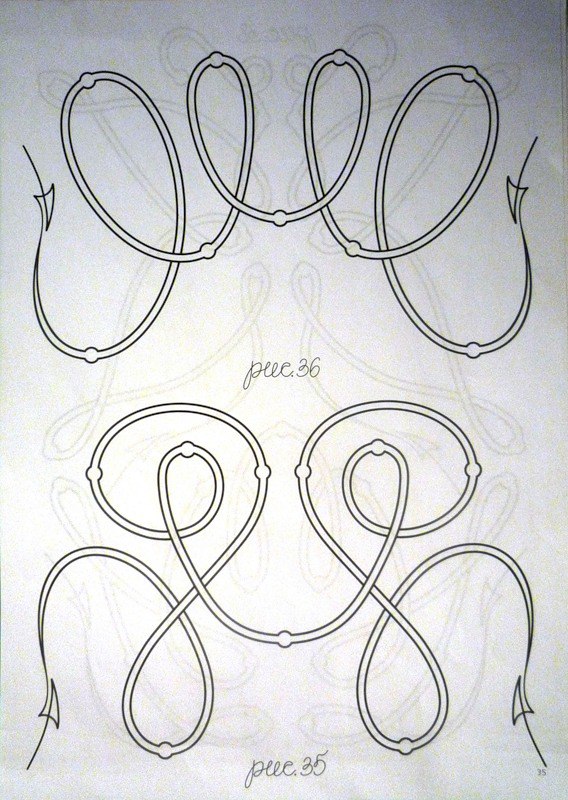 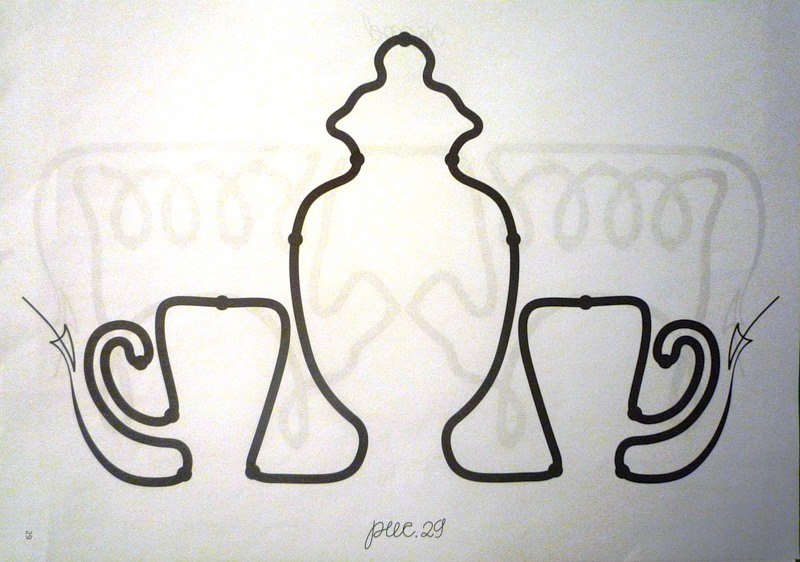 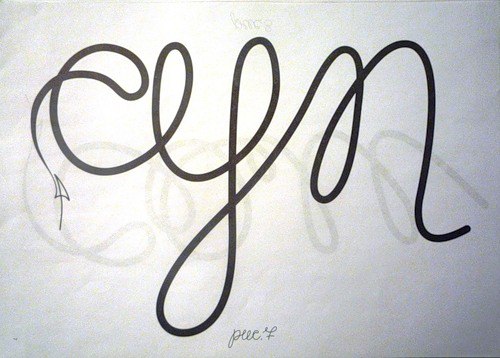 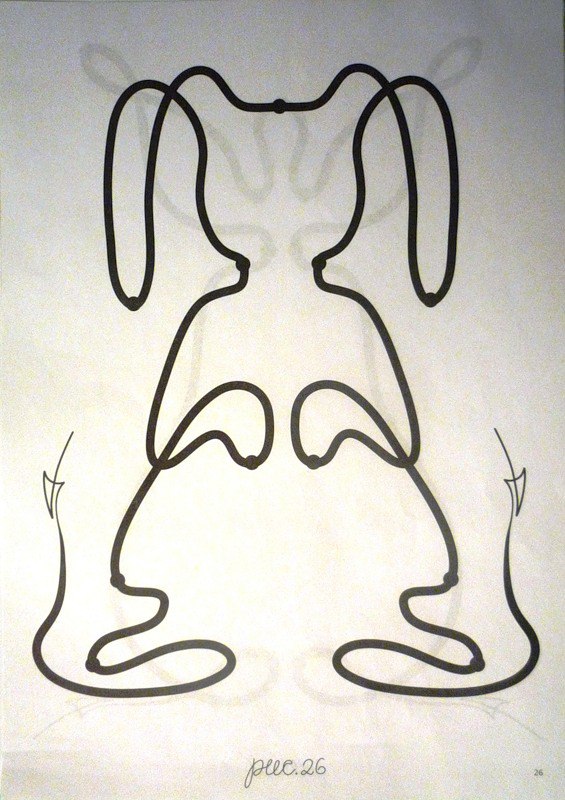 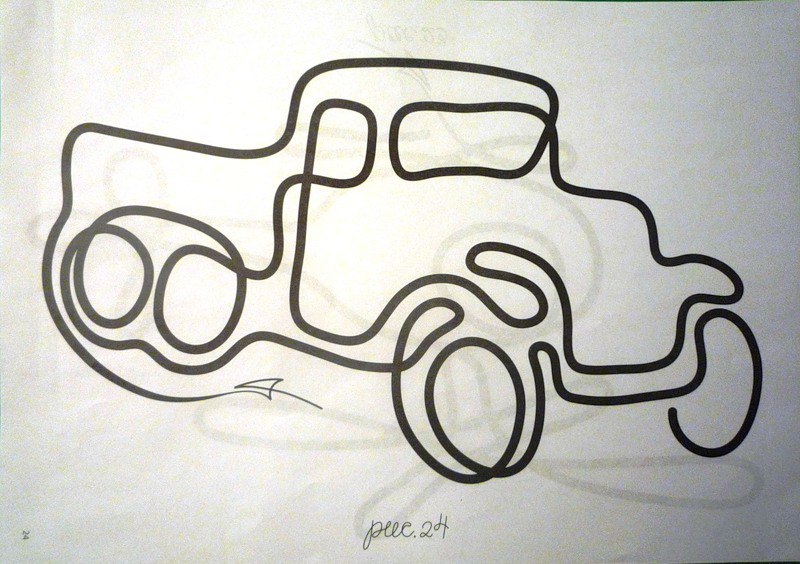 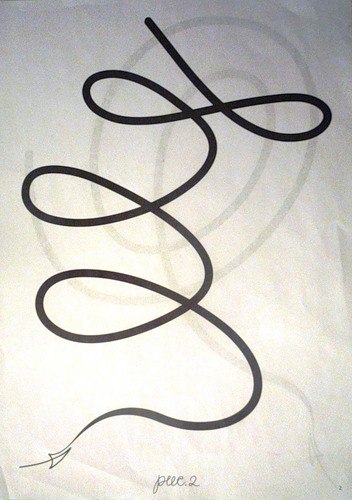 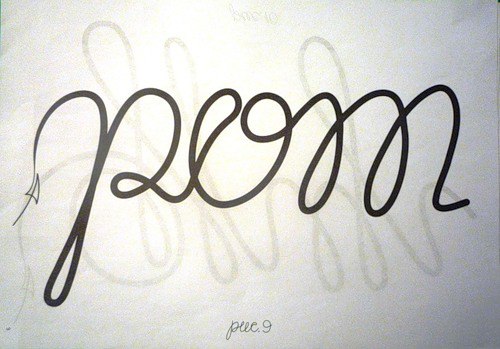 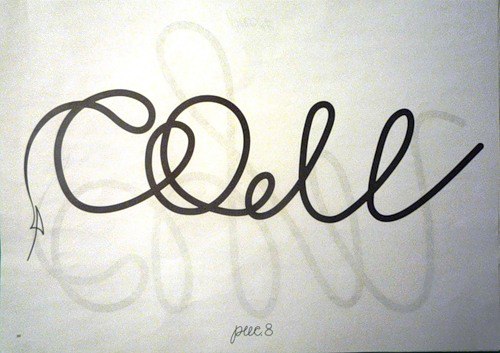 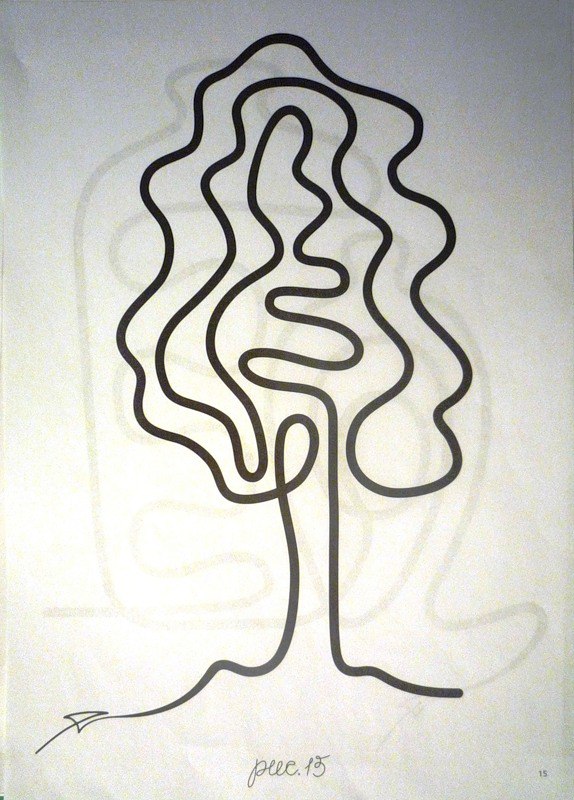 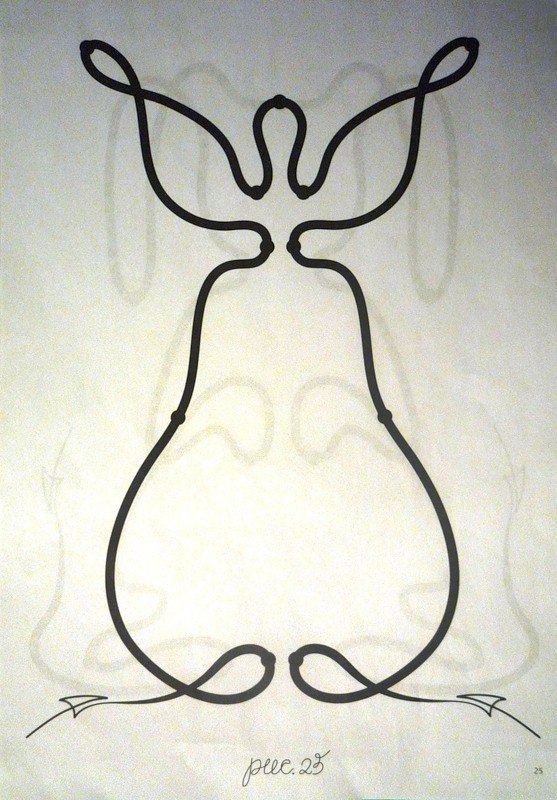 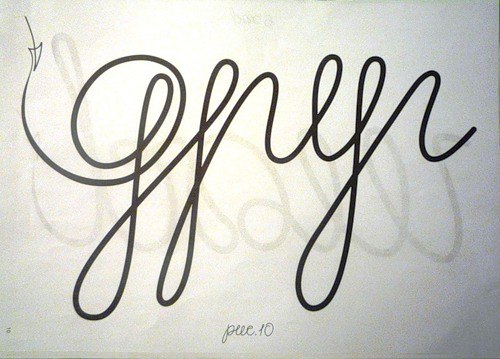 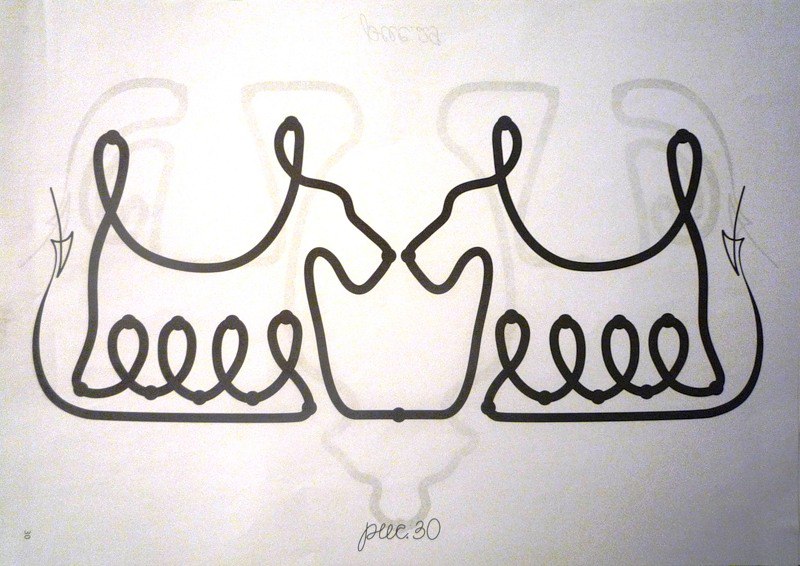 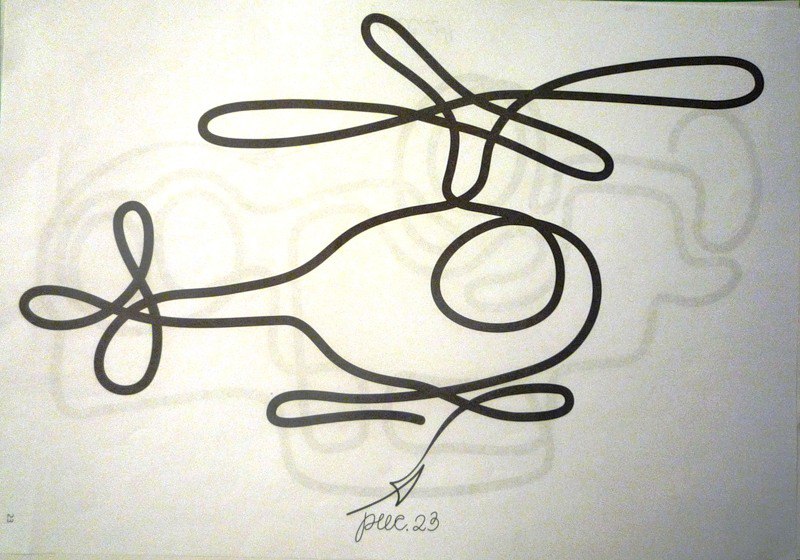 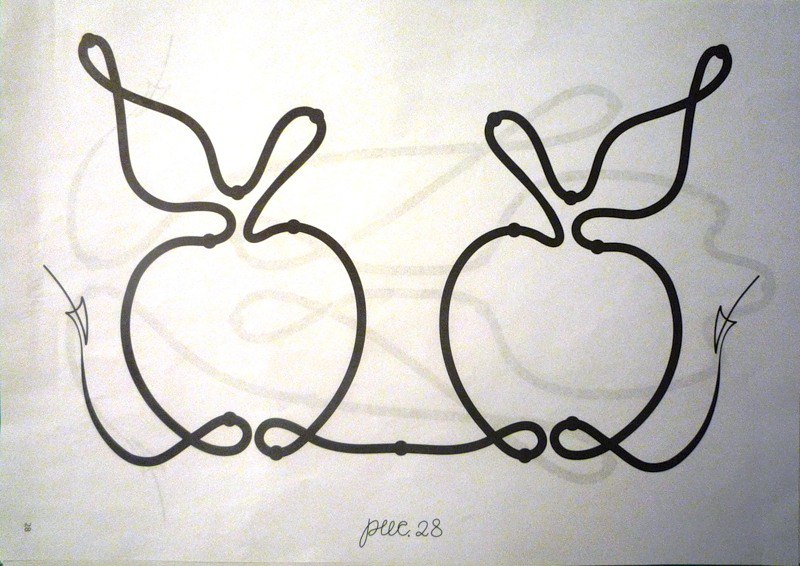 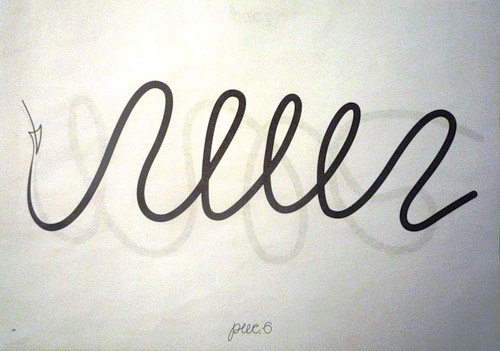 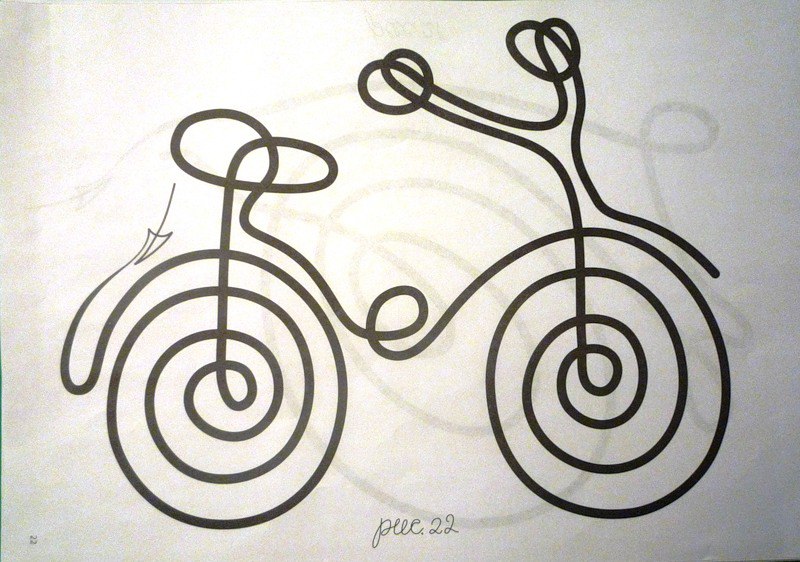 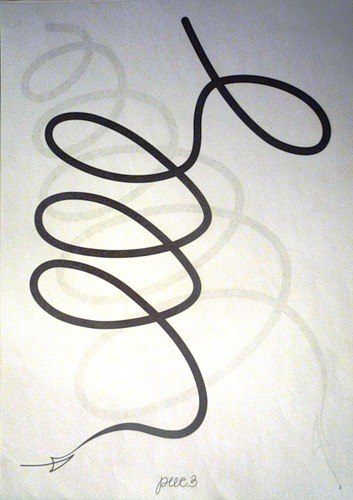 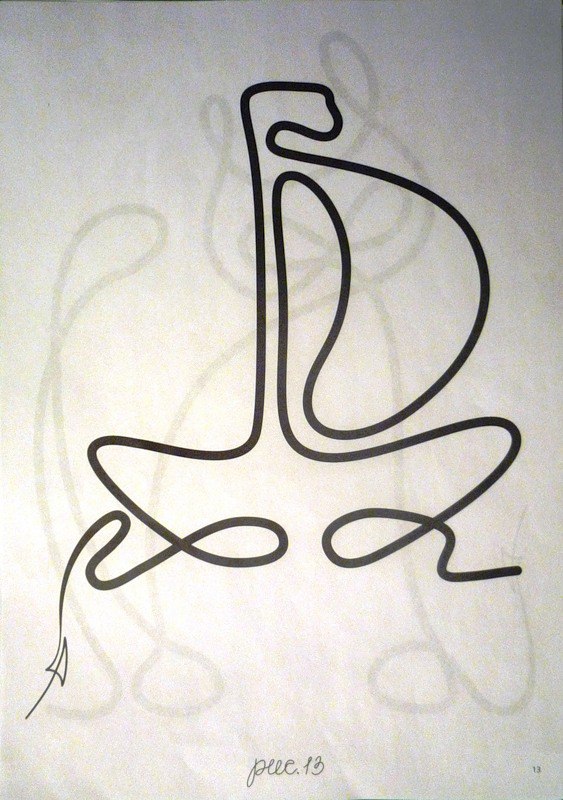 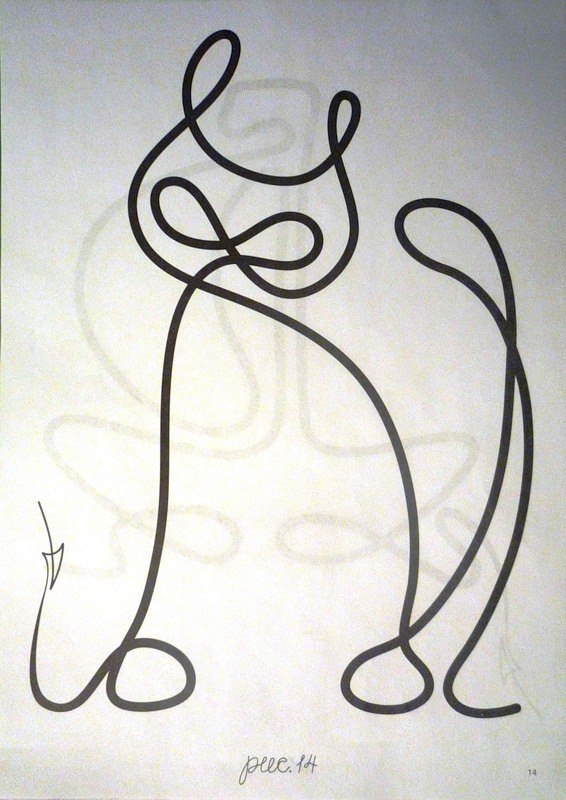 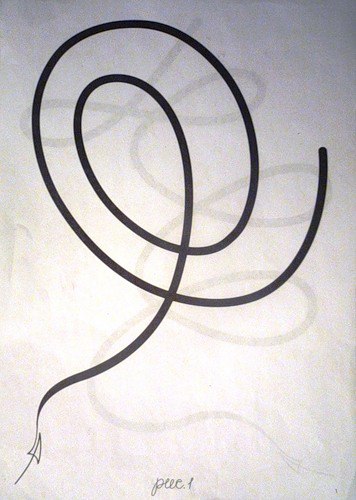 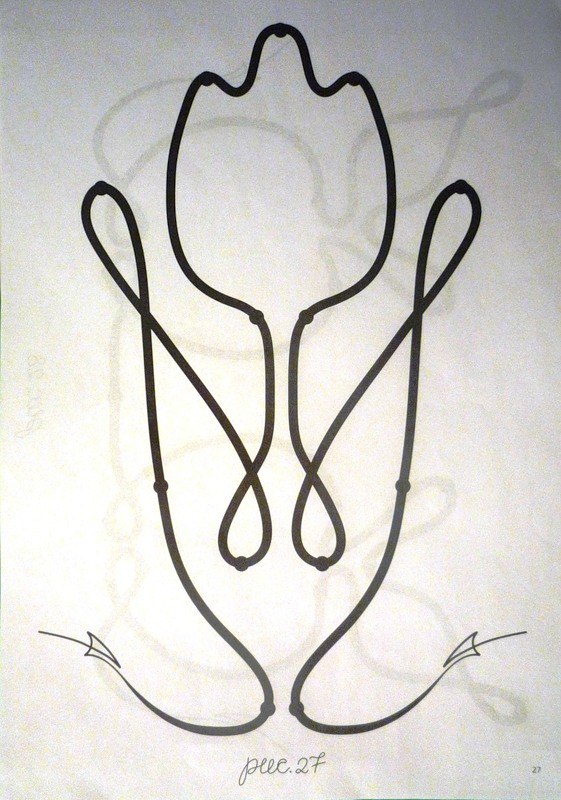 